Отчёт о проведении мероприятия.30 марта 2022 года воспитанники подготовительной группы МБДОУ детского сада №20 г. Павлово были приглашены в городскую детскую библиотеку №4 на мероприятие, посвящённое 140-летнему юбилею детского писателя Корнея Ивановича Чуковского. В рамках мероприятия, дети посетили выставку, посвящённую Международному дню театра, который отмечался 27 марта. Затем сотрудники  библиотеки провели для воспитанников МБДОУ экскурсию по залам библиотеки, в одном из которых была организована выставка, посвящённая писателю К.И. Чуковскому и его произведениям для детей. Также дети приняли самое активное участие в флешмобе «По страницам произведений любимого писателя».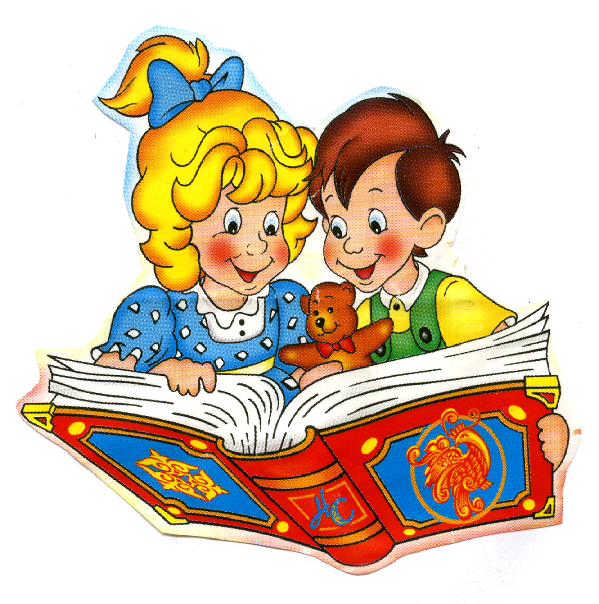 